RESULTADO – TOMADA DE PREÇON° 202492TP55850HEMUO Instituto de Gestão e Humanização – IGH, entidade de direito privado e sem fins lucrativos, classificadocomo Organização Social, vem tornar público o resultado da Tomada de Preços, com a finalidade deadquirir bens, insumos e serviços para o HEMU - Hospital Estadual da Mulher, com endereço à Rua R-7,S/N, Setor Oeste, Goiânia, CEP: 74.125-090.Bionexo do Brasil LtdaRelatório emitido em 27/02/2024 10:54CompradorIGH - HEMU - Hospital Estadual da Mulher (11.858.570/0002-14)Rua R 7, esquina com Av. Perimetral s/n - Setor Oeste - GOIÂNIA, GO CEP: 74.530-020Relação de Itens (Confirmação)Pedido de Cotação : 334855917COTAÇÃO Nº 55850 DIETAS - HEMU FEV/2024Frete PróprioObservações: *PAGAMENTO: Somente a prazo e por meio de depósito em conta PJ do fornecedor. *FRETE: Só serãoaceitas propostas com frete CIF e para entrega no endereço: RUA R7 C/ AV PERIMETRAL, SETOR COIMBRA,Goiânia/GO CEP: 74.530-020, dia e horário especificado. *CERTIDÕES: As Certidões Municipal, Estadual de Goiás,Federal, FGTS e Trabalhista devem estar regulares desde a data da emissão da proposta até a data do pagamento.*REGULAMENTO: O processo de compras obedecerá ao Regulamento de Compras do IGH, prevalecendo este emrelação a estes termos em caso de divergência.Tipo de Cotação: Cotação NormalFornecedor : Todos os FornecedoresData de Confirmação : TodasFaturamentoMínimoPrazo deEntregaValidade daPropostaCondições dePagamentoFornecedorFrete ObservaçõesInnovar Produtos Hospitalares Ltda - EppGOIÂNIA - GOINNOVAR HOSPITALAR & SAÚDE - (62) 3575-1 dias apósconfirmação1R$ 200,000029/02/202430 ddlCIFnull6041bionexo.innovarhospitalar@gmail.comMais informaçõesVia Nut - Nutrição Clinica e ProdutosHospitalaresGOIÂNIA - GO3 dias apósconfirmação23R$ 300,0000R$ 500,000012/03/202424/02/202430 ddl30 ddlCIFCIFnullRamile Ferreira e silva - nullcotacao@vianut.com.brMais informaçõesViva Comércio E Importação LtdaBRASÍLIA - DF1dias apósMAURISFRAN SOUSA - nullpedido.dietas@vivadf.com.brMais informaçõesnullconfirmaçãoProgramaçãode EntregaPreço PreçoUnitário FábricaValorTotalProdutoCódigoFabricante Embalagem Fornecedor Comentário JustificativaRent(%) QuantidadeUsuárioDaniellyEvelynPereira DaCruzSUPLEMENTO ABASE DE DEXTRINAE MALTOSE - LATACARBODEX500 GR -CARBODEX -DYNAMICLABInnovarProdutosHospitalaresLtda - EppR$R$R$119,5000537832-LATAUNDnullnull--5 Unidade23,9000 0,0000400G27/02/202408:54DaniellyEvelynPereira DaCruzSUPLEMENTOCONTROLEGLICEMICO COMAMIDO DE TAPIOCASB MORANGOInnovarProdutosHospitalaresLtda - EppDIAMAX 200ML - DIAMAX- PRODIETR$R$R$507,5000637841-50 Unidade10,1500 0,000027/02/202408:54TotalParcial:R$627,000055.0Total de Itens da Cotação: 9Total de Itens Impressos: 2Programaçãode EntregaPreço PreçoUnitário FábricaValorTotalProdutoCódigoFabricante Embalagem Fornecedor Comentário JustificativaRent(%) QuantidadeUsuário2FORMULA INFANTIL 377911, 0 - 6 MESES LATA-nestogeno 1 -NESTLE -LATAVia Nut -Nutriçãonull-R$R$100 UnidadeR$DaniellyEvelyn11,7000 0,00001.170,0000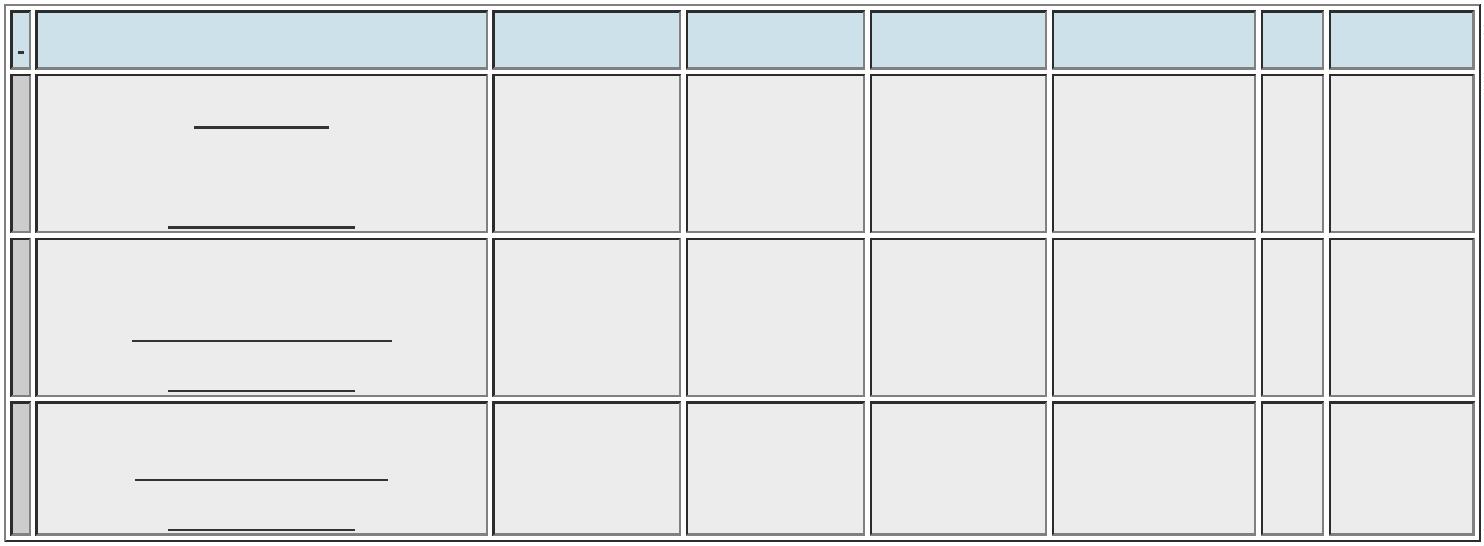 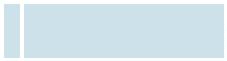 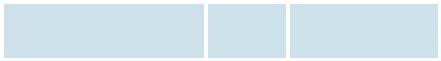 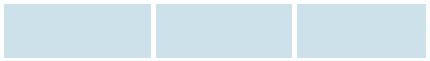 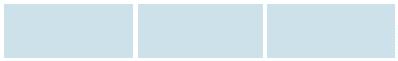 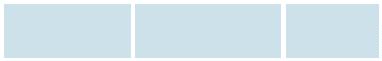 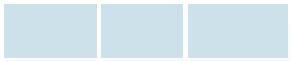 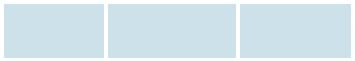 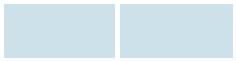 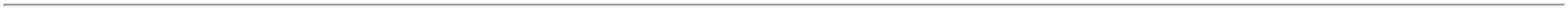 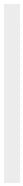 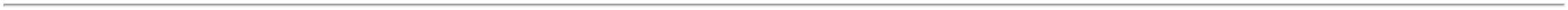 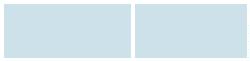 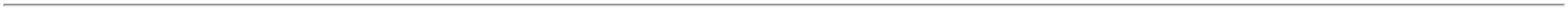 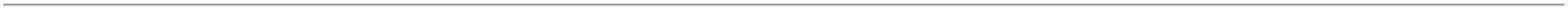 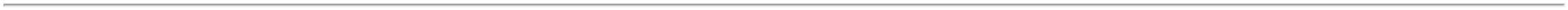 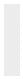 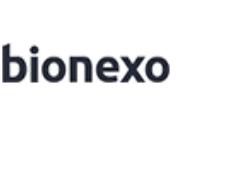 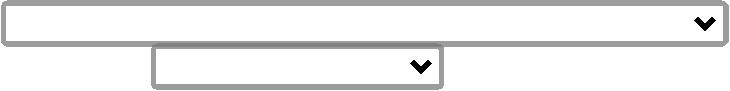 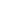 400 GRnestleClinica eProdutosPereira DaCruzHospitalares27/02/202408:54MODULO EM POPROTEINA A BASEDE CASEINATO DECALCIO, FONTE DEPROTEINA, COMDaniellyEvelynPereira DaCruzVia Nut -NutriçãoClinica eProdutosHospitalaresMAXIPRO -ENTERAL -ENTERALR$R$R$255,0000430504-LATAnull-3 Pote85,0000 0,0000APROXIMADAMENTE100% CASEINATO27/02/202408:54DE CALCIO.-> POTECOM 250GSUPLEMENTO HIPER/HIPER 200 MLMORANGO -ESPECIFICAÇÃO:SUPLEMENTOHIPER/HIPERDaniellyEvelynPereira DaCruzMORANGO 200 ML.SUPLEMENTO ORALINDUSTRIALIZADO,NUTREN 1.5MORANGO200ML -NESTLE -NESTLEVia Nut -NutriçãoClinica eProdutosHospitalaresFRASCO200MLR$R$R$456,0000737844-null-48 Unidade>1.25 KCAL/ML AMENOR OU IGUAL.5 KCAL/ML,MAIOR OU IGUALG DE9,5000 0,000027/02/2024108:545PROTEINAS/100 ML.PRONTO PARA USOE ADMINISTRAÇÃO-SABOR MORANGO.;- HumanaAlimentar eL&l ProdutosNão atingiramfaturamentominimo. -Benenutri Nãoatende asDaniellyEvelynPereira DaCruzSUPLEMENTOROTEINA ISOLADABCAA MIXCAROTENOIDESLATA 400 GVia Nut -NutriçãoClinica eProdutosHospitalaresNUTRENFORTIFY 360G - NESTLE -NESTLER$R$R$115,0000837851-LATAnull1 Unidade115,0000 0,000027/02/202408:54condições depagamentos.DaniellyEvelynPereira DaCruzNOVASOURCEPROLINEBAUNILHASUPLEMENTOULCERA DEPRESSAO SABORCHOCOLATE -Via Nut -NutriçãoClinica eProdutosHospitalares;- BenenutriRespondeuincorretamenteo itemR$R$R$188,7600937853-TETRA SLIMnull12 Unidade200ML -15,7300 0,0000NESTLE -NESTLEUNIDADE DE 200MLsolicitado.27/02/202408:54TotalParcial:R$164.02.184,7600Total de Itens da Cotação: 9Total de Itens Impressos: 5Programaçãode EntregaPreço PreçoUnitário FábricaValorTotalProdutoCódigoFabricante Embalagem Fornecedor Comentário JustificativaRent(%) QuantidadeUsuárioALIMENTO A BASEDE AMIOÁCIDOSLIVRES (APLV)SABOR BAUNILHA,PARA SITUAÇÕESMETABÓLICASESPECIAIS PARANUTRIÇÃOENTERAL/ORALSABOR ARTIFICIALDE BAUNILHAFORMULADO PARAPORTADORES DEALERGIAS ADaniellyEvelynPereira DaCruzNEO FORTEBAUNILHALATA 400G -DanoneViva;- BenenutriNão atende ascondições de 185,5400 0,0000pagamentos.Comércio EImportaçãoLtdaR$R$R$742,1600137836-CAIXAnull4 Unidade27/02/202408:54PROTEÍNA DOLEITE DE VACA -LATA 400GFORMULA INFANTILPARA RECEMNASCIDO PRETERMO E / OU ALTORISCO 400G -DaniellyEvelynPereira DaCruzAPTAMIL 1PREMIUM400G -DANONE -DANONEFORMULA PARARECEM NASCIDOPRE TERMO E/ OUDE ALTO RISCO E /OU BAIXO PESO AONASCER COMVivaComércio EImportaçãoLtdaR$R$R$337790-LATAnull-84 Unidade29,5600 0,00002.483,040027/02/202408:54PROTEINASLACTEAS -> LATA400 GRAMAS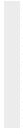 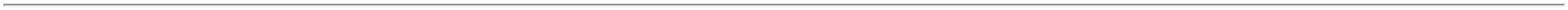 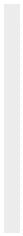 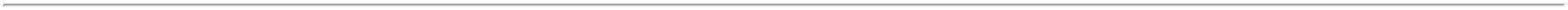 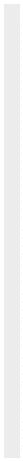 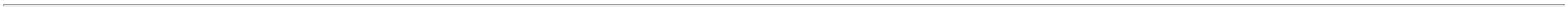 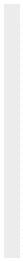 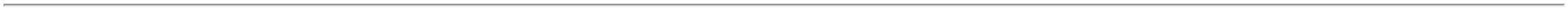 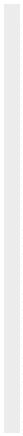 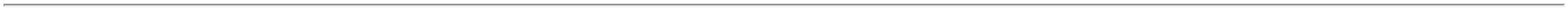 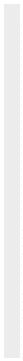 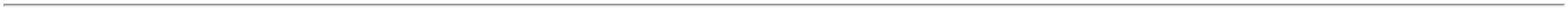 TotalParcial:R$88.03.225,2000Total de Itens da Cotação: 9Total de Itens Impressos: 2TotalGeral:R$307.06.036,9600Clique aqui para geração de relatório completo com quebra de página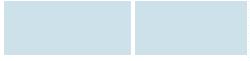 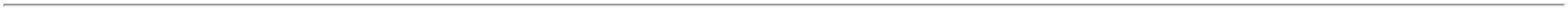 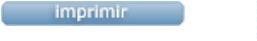 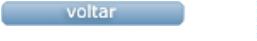 